LHU Board of Directors Regular MeetingJune 21, 2023 6:30 PMSterling Montessori Academy and Charter School202 Treybrooke Drive, Morrisville, NC 27560Virtual via Google Meet1. COMMENCEMENTCall to Order and Board Attendance w/Determination of Quorum
At 6:33pmQuorum Present with following Board Members in Attendance: Reading of Mission Statement: “The mission of Sterling Montessori is to create a diverse educational community, grounded in the Montessori philosophy and teaching practices, that fosters curiosity, creativity, and critical thinking in its students. We strive to empower each student to become life-long learners who respect themselves, others, and their environment.”Conflict of Interest Statement“At this time, we ask all board members to make a statement to be recorded in the minutes should they know of any conflict of interest or appearance of conflict with respect to any matters coming before them during this meeting. It is the duty of each board member to abstain from discussion and voting on such matters.”Native Land Acknowledgement“The LHU Board recognizes that Sterling Montessori sits on the ancestral land of the Tuscarora, Lumbee and Occaneechi Band of the Saponi Tribes. As we strive to become better stewards of the environment, we also strive to provide a more equitable and culturally responsive environment for all students, but especially Black and indigenous students of color.”Agenda Items:Including any related consent agenda items or discussion items added to agenda prior to consent vote.Discussion item - NC State Playground Project Discussion item - Board Consultants (cover under strategic planning committee report)Discussion item - Annual ReportDiscussion item - finalize 2023-2024 Board Calendar Discussion item - nomination of new Board membersNew Position - HR and Policy ManagerClosed Session  - To consider the qualifications, competence, performance, character, fitness, conditions of appointment, or conditions of initial employment of a present or prospective public officer or employee [N.C.G.S. § 143-318.11(a)(6)].Approval of AgendaAt 6:41p, Elizabeth Uzzell moved to approve the agenda. Approved 2. REPORTS AND PRESENTATIONSPlease hold community comments until the end of ALL presentations.  Board members may ask clarifying questions at this time of the presenter.  Any board member may move to refer further discussion or other action back to the committee, with a vote.Executive Director’s Report – Maureen CapilloEnd of school went well; also had 8th grade graduationFirst coffee chat - 45 signed up and 20 showed up Conversation was good and engaging, purpose of the event (getting to know Maureen and answering of questions) was accomplished Parent participation in annual fund went up from 20% to 32% Parent feedback was that this was very helpful - hoping word of mouth will encourage other parents to sign up and participate Board member (Leslie) joined the first coffee chat and said it was very enjoyable Maureen would like every single parent (and not 1 per family) to participateMTSS discussion continues  Facilities - play structure on Elementary playground - 3 trees that are dying (will have an arborist look at the trees this fall for recommendation); wooden play structure needs to be either fixed or tore down - $7-$15K to repair the wooden structure and additional $150K-$250K on getting a new larger structure Thinking of adding a second gaga pit, repurpose an existing 9x9 wall, and additional games for play (directors have a light plan if both play structures need to be demolished) New communications/tech manager will start on July 10Aftercare update - Maureen met with 1 University partner (Meredith) and will meet with another tomorrow (Wake Tech)Maureen believes the existing aftercare employees may not stay for the following school year - they all signed contracts for next year but indicated they would only come back for full-time positions (which is not likely that they will get hired for full-time care) Options are (1) able to hire all required staff to run the full program, (2) cancel aftercare, (3) hire new part-time employees with a focus on CH aftercare for 3 and 4 yos and teacher’s children, or (4) subcontract out and hire a company to run an aftercare program (staff will have to pay) Subcontractor would come on campus (not busing students to another location) Could discuss this proposal at July board meeting Board Member (Kim) suggested possibly having a combination of Sterling offered aftercare and subcontractor aftercare Maureen is working on a student handbook - will send to Board to review at July board meeting Originally was 640 (budget is based on this); number of enrolled kids currently is 648, there is discussion to increase the ADM to 660 (2 additional kids per class in LE, 30 instead of 28)Communications Committee Report - Leslie HamiltonMet on June 5, nice end of the year wrapup  Talked about end of the year accomplishments - AMS conference in Boston, Maureen’s monthly reading to classesParentSquare - successful centralized communications toolNo COVID updates next year unless there is a changeNext meeting on August 7Question about ability to keep anonymity in surveys Discussion - it is helpful to know the section (CH, LE, UE or MS); if enough staff respond (which they currently do) the numbers should ensure anonymity Strategic Planning Committee Report - Ryan HillDid not meet this month Ryan is working with Sam to get formal budget proposal and will call a special strategic planning committee to discuss the proposal Finance Committee Report - Kim ElliottPosition eliminated on Ops and new position which is part of discussion today (HR Manager + Policy Manager) 2022-2023 original budget in Fall of 2022. DPI wants the school’s budget to be within a certain percentage and requires Board to approve an amended budget Difference between original budget and amended budget for the capitalized items - not paying solar panel company until it’s been installed. Paid the 10% down payment to start the projectContract has been signed, there will be 3 payments and only the first payment (10% down) has been made Question - how will the solar panels be recognized for 2023-2024 budget?Answer - will be on the surplus expenditures lineThe surplus spend is based on prior year’s surplus DEI Committee Report - Elizabeth UzzellClean up of 1-3-5 [year] document - subcommittee working on getting this drafted Development Committee Report – Robert WolfeReceived some updates from Stephanie on the annual fundDiscussed the coffee chats and ensured a board member is signed up for each meetingGovernance Committee - Katie BrownWorking to update Board contact info - be sure to note committee membership Discussed dissolving the technology committeeHave 2 candidates to join the Board of Directors - Dwayne Jones (interviewed by Jessie and Katie) - has served on DEiUL parent and African American parent - brings a diverse voice to the boardKeisha Pressley (interviewed by Kim and Ryan) - incoming children’s house parentAlso a member of an underrepresented group Elizabeth expressed concern around having an even number representation on the Board - would like to have an odd number to help with voting With 1 board member on maternity leave, current count is at 11 and also voting items have not been contentious (Katie noted that in DC their board is required to have an odd number) Technology Committee Report - Chris MortonSecretary will assume responsibilities to onboard new Board members, recommend to have at least 1 additional board member who would also have this knowledge base; can also rely on admin + NetSmart for additional support  Policy Committee Report - Kevin HughesSB49 - active and expect this to pass in the next week Discussed tutoring policy and determined no changes are needed to current policyWorkers compensation - Maureen to work with school’s WC insurance provider to understand the interplay with state lawThere is a seven day waiting period before WC kicks in - a few staff have expressed unhappiness about having to use their accrued sick leave for that initial period away from work (for a work related injury) Maureen is working on a new student’s handbook Question - what happened with the old student’s handbookAnswer - want the student handbook to be much more clear to the students on unacceptable behavior (bulleted list) and clear consequences so that it is transparent to the studentsAlso part of this process will include a formal tiered discipline program (educators handbook) Community Comments (3 minute time limit)The Board Secretary will record names of speakers with a brief summary of comments.  The board will not directly respond to any comments during this time.  Please provide contact information to president@lhuf.org allow for follow-up by the appropriate officer or committee chair.  Formal comments may be emailed to president@lhuf.org ahead of any regular meeting to be considered for agenda/discussion.None 3. APPROVAL OF CONSENT AGENDAConsent agenda items are non-controversial items unanimously recommended for approval by all involved parties and have already been reviewed by the board and Executive Director.  Any board members or the Executive Director may request to pull items off the consent agenda.Approval of Consent Agenda Items.Approval of May 2023 Regular Meeting MinutesApproval of June 2023 Special Meeting MinutesApproval of 2022-2023 Amended BudgetApproval for the dissolution of the technology committee At 8:26p Elizabeth Uzzell moved to approve Consent Agenda Items. Approved. 4. DISCUSSION ITEMSDiscussion item - NC State Playground Project 5-6 months (start in August and end in December)Connect with students, staff and Board to create a Master PlanWe will use the Master Plan to launch a capital campaign to raise funds for the playground project -> would love to start construction in Summer 2024They have lots of experience with Montessori and playgrounds Sam and Bobby (start in October with the Board and strategic planning) -> when NC State would leave in December, then Sam and Bobby would come in and do something similar (info gathering) with the goal of aligning with the strategic planNC State - would help with the school with immediate outdoor playground needs vs a master plan with Sam and Bobby is much longer term (buying 5 more acres and adding additional buildings, offerings, moving the middle school, where the school wants to be in 10 years, etc.)Question - have we attempted to negotiate the indirect cost rate? Question - did we issue an RFP?Decided not to issue an RFP given strong history with NC State (been involved with Sterling since 1990s, wouldn’t have to pay for travel)This is a master plan not just for playgrounds, it would be a master plan for the entire outdoor space of Sterling Discussion item - Board Consultants - to discuss further at next Strategic committee meeting and will present at next Board meetingDiscussion item - Annual ReportBoard does not typically need to approve thisDiscussion item - aftercareStaff need 4-5pm for aftercare; in the past the kids would stay in their parent’s classroom but started to wander and it caused issues 2:30 -> if we were to provide aftercare for just teachers, would need to hire 3 aftercare staff Discussion item - ADMCurrently 5 students shy for middle school to meet the target ADM Some board members expressed concern around the classroom number increasing from 28 to 30 Discussion item - finalize 2023-2024 Board Calendar Would like to schedule the Board retreats (fall (October) and spring (March/April)Proposing no meetings in August (except for communications) Governance - to help organize the dates for the Board retreats New Position - HR and Policy ManagerHR and Policy items have been a big burden for the Director of Operations and the ED. When the communications job was posted, a robust list of 5 candidates applied. Out of that 5, there is 1 candidate that has HR experience and would be a great new addition to the ops teamGoing from 7 employees to 8 and reassigning roles Director and ops team are all supportive of these changesCommunication and Media ManagerEnrollment and AdmissionsPurchasing and Billing (not receivables) - billing includes aftercare, academy, late-fees (Aushequa) Data ManagerHR & Policy (new position) - workers comp, benefitsOffice ManagerFor example: JoAnne - currently does enrollment and some billing5. APPROVAL OF CONSENT ITEMConsent Item – Approval of a New PositionAt 9:30p, Elizabeth Uzzell moved to approve the creation of a new position - HR and Policy Manager. Approved.Board MemberAt 9:31p, Elizabeth Uzzell moved to nominate and elect Dwayne Jones as Board Member of the LHU Board of Directors for June 2023 to June 2026. Approved. Board MemberAt 9:31p, Elizabeth Uzzell moved to nominate and elect Keisha Pressley as Board Member of the LHU Board of Directors for June 2023 to June 2026. Approved. Election of OfficersPresidentAt 9:34pm, Kevin Hughes moved to nominate and elect Elizabeth Uzzell as President of the LHU Board of Directors for June 2023 to June 2024. Lan Zhu as second. Approved Vice PresidentAt 9:35pm, Elizabeth Uzzell moved to nominate and elect Rachel Richardson as Vice President of the LHU Board of Directors for June 2023 to June 2024. Approved TreasurerAt 9:36p, Elizabeth Uzzell moved to nominate and elect Kim Elliott as Treasurer of the LHU Board of Directors for June 2023 to June 2024. Approved. 
SecretaryAt 9:37p, Elizabeth Uzzell moved to nominate and elect Lan Zhu as Secretary of the LHU Board of Directors for June 2023 to June 2024. Ryan Hill as second.Approved.Consent Item – NLI (NC State) - Master PlanAt 9:43p, Elizabeth Uzzell moved to approve the NC State University, The Natural Learning Initiative - Phased Outdoor Play and Learning Environment Master Plan & Schematic Design - not to exceed the proposed amount reviewed on 6/21/23. Approved.6. CLOSED SESSION Enter Closed SessionTo consider the qualifications, competence, performance, character, fitness, conditions of appointment, or conditions of initial employment of a present or prospective public officer or employee [N.C.G.S. § 143-318.11(a)(6)].At 9:46p, Elizabeth Uzzell moved to go into closed session. Approved ** Chris Morton dropped at 9:46pmReturn to Open SessionAt 11:11p, Elizabeth Uzzell moved to return to open session. No action taken. Approved 7. APPROVAL OF CONSENT ITEMSConsent Item – Approval of Special Bonuses At 11:13pm, Elizabeth Uzzell moved to approve special bonuses discussed in closed session. Approved 
Consent Item – Approval of HiresAt 11:14pm, Elizabeth Uzzell moved to approve the hire of personnel as noted below and discussed in closed session. Approved 
Consent Item – Approval of HiresAt 11:15pm, Elizabeth Uzzell moved to approve the personnel changes as noted below and discussed in closed session. Approved 
8. CLOSED SESSION Enter Closed SessionTo consider the qualifications, competence, performance, character, fitness, conditions of appointment, or conditions of initial employment of a present or prospective public officer or employee [N.C.G.S. § 143-318.11(a)(6)].At 11:16p, Elizabeth Uzzell moved to go into closed session. Approved Return to Open SessionAt 11:29p, Elizabeth Uzzell moved to return to open session. No action taken. Approved Consent Item - ED Contract for 2023-2024At 11:30pm, Elizabeth Uzzell moved to approve the ED contract as discussed in closed session. Approved 
9. ADJOURNMENTAt 11:30p, Elizabeth Uzzell moved to adjourn. Approved Attendance: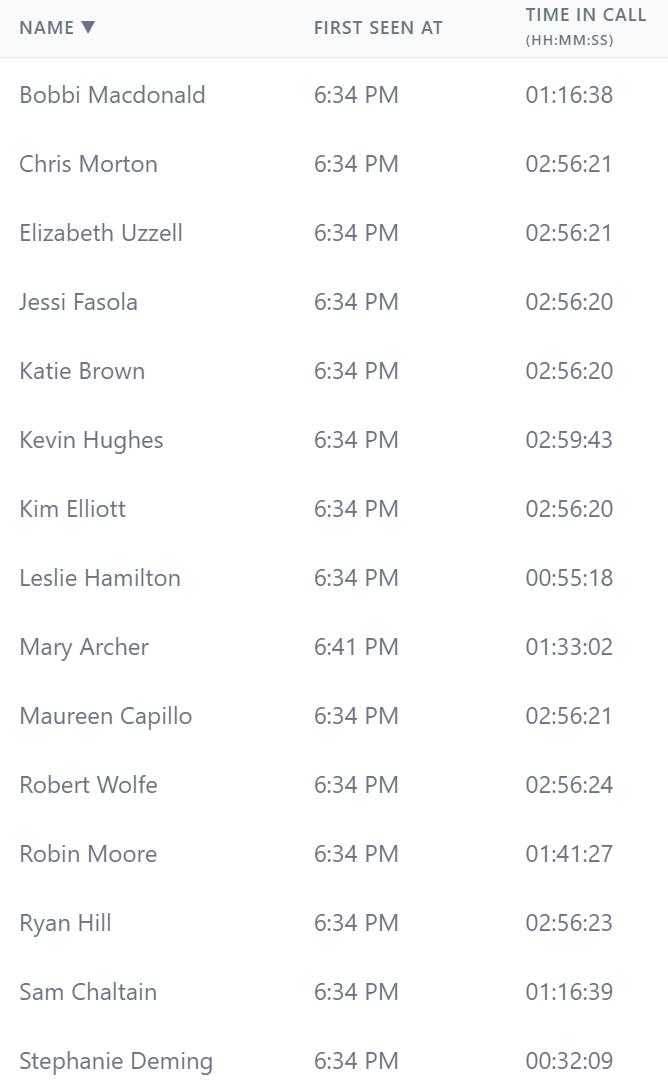 NamePresentNamePresentNamePresentKatie BrownXRyan HillXElizabeth UzzellXKim ElliottXKevin HughesXRobert WolfeXJessi FasolaXChris MortonXLan ZhuXLeslie HamiltonXRachel RichardsonNameAyeNayAbsNameAyeNayAbsNameAyeNayAbsKatie BrownXRyan HillXElizabeth UzzellMKim ElliottXKevin HughesXRobert WolfeXJessi FasolaXChris MortonXLan ZhuXLeslie HamiltonXRachel RichardsonNameAyeNayAbsNameAyeNayAbsNameAyeNayAbsKatie BrownXRyan HillXElizabeth UzzellMKim ElliottXKevin HughesXRobert WolfeXJessi FasolaXChris MortonXLan ZhuXLeslie HamiltonXRachel RichardsonNameAyeNayAbsNameAyeNayAbsNameAyeNayAbsKatie BrownXRyan HillXElizabeth UzzellMKim ElliottXKevin HughesXRobert WolfeXJessi FasolaXChris MortonXLan ZhuXLeslie HamiltonXRachel RichardsonNameAyeNayAbsNameAyeNayAbsNameAyeNayAbsKatie BrownXRyan HillXElizabeth UzzellMKim ElliottXKevin HughesXRobert WolfeXJessi FasolaXChris MortonXLan ZhuXLeslie HamiltonXRachel RichardsonNameAyeNayAbsNameAyeNayAbsNameAyeNayAbsKatie BrownXRyan HillXElizabeth UzzellMKim ElliottXKevin HughesXRobert WolfeXJessi FasolaXChris MortonXLan ZhuXLeslie HamiltonXRachel RichardsonNameAyeNayAbsNameAyeNayAbsNameAyeNayAbsKatie BrownXRyan HillXElizabeth UzzellXKim ElliottXKevin HughesMRobert WolfeXJessi FasolaXChris MortonXLan Zhu2Leslie HamiltonXRachel RichardsonNameAyeNayAbsNameAyeNayAbsNameAyeNayAbsKatie BrownXRyan HillXElizabeth UzzellMKim ElliottXKevin HughesXRobert WolfeXJessi FasolaXChris MortonXLan ZhuXLeslie HamiltonXRachel RichardsonNameAyeNayAbsNameAyeNayAbsNameAyeNayAbsKatie BrownXRyan HillXElizabeth UzzellMKim ElliottXKevin HughesXRobert WolfeXJessi FasolaXChris MortonXLan ZhuXLeslie HamiltonXRachel RichardsonNameAyeNayAbsNameAyeNayAbsNameAyeNayAbsKatie BrownXRyan Hill2Elizabeth UzzellMKim ElliottXKevin HughesXRobert WolfeXJessi FasolaXChris MortonXLan ZhuXLeslie HamiltonXRachel RichardsonNameAyeNayAbsNameAyeNayAbsNameAyeNayAbsKatie BrownXRyan HillXElizabeth UzzellMKim ElliottXKevin HughesXRobert WolfeXJessi FasolaXChris MortonXLan ZhuXLeslie HamiltonXRachel RichardsonNameAyeNayAbsNameAyeNayAbsNameAyeNayAbsKatie BrownXRyan HillXElizabeth UzzellMKim ElliottXKevin HughesXRobert WolfeXJessi FasolaXChris MortonXLan ZhuXLeslie HamiltonXRachel RichardsonNameAyeNayAbsNameAyeNayAbsNameAyeNayAbsKatie BrownxRyan HillxElizabeth UzzellMKim ElliottxKevin HughesxRobert WolfexJessi FasolaXChris MortonLan ZhuLeslie HamiltonxRachel RichardsonNameAyeNayAbsNameAyeNayAbsNameAyeNayAbsKatie BrownXRyan HillXElizabeth UzzellMKim ElliottXKevin HughesXRobert WolfeXJessi FasolaXChris MortonLan ZhuXLeslie HamiltonXRachel RichardsonFull NameClassroom/Section Position (Year)Action / ChangeNoteKimberly Moore-GorenceElementary Team (Assistant or Floater, still TBD)HireNameAyeNayAbsNameAyeNayAbsNameAyeNayAbsKatie BrownXRyan HillXElizabeth UzzellMKim ElliottXKevin HughesXRobert WolfeXJessi FasolaXChris MortonLan ZhuXLeslie HamiltonXRachel RichardsonFull NameClassroom/Section Position (Year)Action / ChangeNoteCinwain GarnerHR and Policy ManagerHireNameAyeNayAbsNameAyeNayAbsNameAyeNayAbsKatie BrownXRyan HillXElizabeth UzzellMKim ElliottXKevin HughesXRobert WolfeXJessi FasolaXChris MortonLan ZhuXLeslie HamiltonXRachel RichardsonNameAyeNayAbsNameAyeNayAbsNameAyeNayAbsKatie BrownXRyan HillXElizabeth UzzellMKim ElliottXKevin HughesXRobert WolfeXJessi FasolaXChris MortonLan ZhuXLeslie HamiltonXRachel RichardsonNameAyeNayAbsNameAyeNayAbsNameAyeNayAbsKatie BrownxRyan HillxElizabeth UzzellMKim ElliottxKevin HughesxRobert WolfexJessi FasolaXChris MortonLan ZhuXLeslie HamiltonxRachel RichardsonNameAyeNayAbsNameAyeNayAbsNameAyeNayAbsKatie BrownXRyan HillXElizabeth UzzellMKim ElliottXKevin HughesXRobert WolfeXJessi FasolaXChris MortonLan ZhuXLeslie HamiltonXRachel RichardsonNameAyeNayAbsNameAyeNayAbsNameAyeNayAbsKatie BrownXRyan HillXElizabeth UzzellMKim ElliottXKevin HughesXRobert WolfeXJessi FasolaXChris MortonXLan ZhuXLeslie HamiltonXRachel Richardson